ПРАВЛЕНИЕ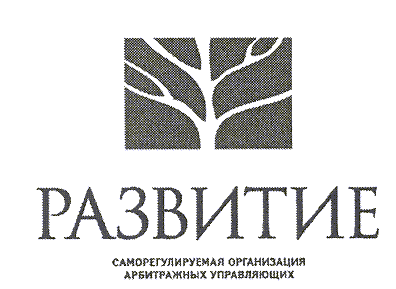 Некоммерческого партнерства Саморегулируемая организация арбитражных управляющих "РАЗВИТИЕ"(НП СРО АУ «РАЗВИТИЕ»)Юридический адрес: 117105, г. Москва, Варшавское шоссе, д.1, стр.1-2, комната 36www.razvitiesro.rue-mail: pravleniesro@yandex.ruтел.: 8 (929) 543-29-99ОТЧЁТПравления Партнерства о деятельности НП СРО АУ «РАЗВИТИЕ» в 2021 годуВ отчетный период состоялось 32 заседания Правления СРО, на которых принимались решения, отнесенные к компетенции коллегиального исполнительного органа СРО.В основном Правление рассматривало текущую деятельность СРО, принимало решения об аккредитации юридических лиц и индивидуальных предпринимателей при СРО.В июне 2021 года Правлением было организовано и проведено Очередное Общее собрание членов Партнерства.Даты проведения заседаний Правления Партнерства, повестки заседаний, а также принятые решения отражены в нижеприведенной таблице:Председатель Правления НП СРО АУ «РАЗВИТИЕ»                                                                                                                   Логинов О.А.№Дата заседанийПовестка дняПринятые решения120.01.2021Об аккредитации при НП СРО АУ «РАЗВИТИЕ». Аккредитовать при НП СРО АУ «РАЗВИТИЕ» следующие компании:1) ООО «Глобал Инвест».Виды деятельности – организатор торговПериод аккредитации: по 20.01.2022г.2) ООО «Международный центр оценки и консалтинга».Виды деятельности – оценка имущества.Период аккредитации: по 20.01.2022г.3) Частнопрактикующий оценщик Бурмистров Владимир Александрович.Виды деятельности – оценочные услуги.Период аккредитации: по 20.01.2022г.4) ООО «Серенити».Виды деятельности – организатор торговПериод аккредитации: по 20.01.2022г.5) На основании п.4 раздела 2.13 «Положения об аккредитации при НП СРО АУ «РАЗВИТИЕ» отказать в аккредитации ООО «ИстКонсалтингГрупп» при НП СРО АУ «РАЗВИТИЕ».227.01.2021Об аккредитации при НП СРО АУ «РАЗВИТИЕ».Аккредитовать при НП СРО АУ «РАЗВИТИЕ» следующие компании:1) ООО «Апрайс эксперт».Виды деятельности – оценочные услуги.Период аккредитации: по 27.01.2022г.2) ООО «РУСКонсалт».Виды деятельности – Оценка недвижимого и движимого имущества; оценка бизнеса.Период аккредитации: по 27.01.2022г.3) ООО «Астра-Недвижимость».Виды деятельности – организация и проведение торгов.Период аккредитации: по 27.01.2022г.303.02.2021Об аккредитации при НП СРО АУ «РАЗВИТИЕ».Аккредитовать при НП СРО АУ «РАЗВИТИЕ» следующие компании:1) ООО «Авант-Альянс».Виды деятельности – оценочные услуги.Период аккредитации: по 03.02.2022г.2) ИП Николаеву Ольгу Валерьевну.Виды деятельности – бухгалтерские услуги, услуги по сопровождению деятельности арбитражного управляющего, юридические услуги.Период аккредитации: по 03.02.2022г.3) ООО «Пром-Консалтинг».Виды деятельности – оператор электронной площадки.Период аккредитации: по 03.02.2022г.4) ООО «СибГарантАудит плюс»Виды деятельности – аудиторская деятельность.Период аккредитации: по 03.02.2022г.424.02.2021Об аккредитации при НП СРО АУ «РАЗВИТИЕ».Аккредитовать при НП СРО АУ «РАЗВИТИЕ» следующие компании:1) Индивидуального предпринимателя Савину Екатерину Ивановну.Виды деятельности – оказание юридических услуг.Период аккредитации: по 24.02.2022г.2) ООО «Консультант-Арбитр».Виды деятельности – организация и проведение торгов, бухгалтерский учет.Период аккредитации: по 24.02.2022г.503.03.2021Об аккредитации при НП СРО АУ «РАЗВИТИЕ». Аккредитовать при НП СРО АУ «РАЗВИТИЕ» следующие компании:1) Индивидуального предпринимателя Норкину Елену Игоревну.Виды деятельности – юридические услуги, финансовый анализ.Период аккредитации: по 03.03.2022г.2) ООО «Международная Страховая Группа».Виды деятельности – страхование.Период аккредитации: по 03.03.2022г.3) На основании п.4 раздела 2.13 «Положения об аккредитации при НП СРО АУ «РАЗВИТИЕ» отказать в аккредитации ООО «ТРЕАЛ-ИНВЕСТ» при НП СРО АУ «РАЗВИТИЕ».610.03.2021Об аккредитации при НП СРО АУ «РАЗВИТИЕ».Аккредитовать при НП СРО АУ «РАЗВИТИЕ» следующие компании:1) ООО «Лидер»Виды деятельности – организатор торгов.Период аккредитации: по 10.03.2022г.2) ООО «РОСТконсалт»Виды деятельности – оценка имущества.Период аккредитации: по 10.03.2022г.717.03.2021Об аккредитации при НП СРО АУ «РАЗВИТИЕ».Аккредитовать при НП СРО АУ «РАЗВИТИЕ» следующую компанию:1. ООО «Мир аудита».Виды деятельности – аудиторские услуги.Период аккредитации: по 17.03.2022г.824.03.2021Об аккредитации при НП СРО АУ «РАЗВИТИЕ».Аккредитовать при НП СРО АУ «РАЗВИТИЕ» следующие компании:1) Индивидуального предпринимателя Чертыкову Наталью Александровну.Виды деятельности – оценочные услуги.Период аккредитации: по 24.03.2022г.2) ООО «АДВАНС»Виды деятельности – организация и проведение торгов.Период аккредитации: по 24.03.2022г.3) ООО «Эксон Консалтинг».Виды деятельности – аудит бухгалтерской (финансовой) отчетности и сопутствующих аудиту услуг , в том числе и анализ финансово-хозяйственной деятельности.Период аккредитации: по 24.03.2022г.4) ООО «Премьер аудит».Виды деятельности – аудиторская деятельность.Период аккредитации: по 24.03.2022г.914.04.2021Об аккредитации при НП СРО АУ «РАЗВИТИЕ».Аккредитовать при НП СРО АУ «РАЗВИТИЕ» следующие компании:1) ООО «Электронные системы Поволжья»Виды деятельности – оператор электронной площадки.Период аккредитации: по 14.04.2022г.2) ООО Аудиторская Компания «В.И.К.-Аудит»Виды деятельности – аудиторская деятельность и сопутствующие аудиту услуги.Период аккредитации: по 14.04.2022г.1021.04.2021Об аккредитации при НП СРО АУ «РАЗВИТИЕ».1. Аккредитовать при НП СРО АУ «РАЗВИТИЕ» следующие компании:1) ООО «Краевой центр оценки».Виды деятельности – оценочная деятельность.Период аккредитации: по 21.04.2022г.2) На основании п.4 раздела 2.13 «Положения об аккредитации при НП СРО АУ «РАЗВИТИЕ» отказать в аккредитации при НП СРО АУ «РАЗВИТИЕ»:ООО «Правовест аудит»ООО «Права Бизнеса»ООО «Аукционы Федерации»ООО «АР МИР».1112.05.2021Об аккредитации при НП СРО АУ «РАЗВИТИЕ».1. Аккредитовать при НП СРО АУ «РАЗВИТИЕ» следующие компании:1) ООО «КонсалтБизнесИнвест»Виды деятельности – юридические услуги.Период аккредитации: по 12.05.2022г.2) ООО «Железное правило»Виды деятельности- 1. Юридические услуги. 2.Бухгалтерские услуги.Период аккредитации: по 12.05.2022г.3) ООО «Антикризисный кейс»Виды деятельности- .Деятельность по оказанию услуг в области права. 2. Деятельность по оказанию услуг по подготовке к сдаче и сдаче документов в архив. 3. Деятельность по оказанию услуг в области бухгалтерского учета, по налоговому консультированию. 4.Проведение анализа финансового состояния, подготовка заключения о наличии или об отсутствии оснований для оспаривания сделок должника.Период аккредитации: по 12.05.2022г.4) ООО «Независимая оценка».Виды деятельности — 1. Оценка недвижимого имущества. 2. Оценка движимого имущества.3. Оценка бизнесаПериод аккредитации: по 12.05.2022г.5) ООО «Аукционторг».Виды деятельности – организация торгов.Период аккредитации: по 12.05.2022г.6) ООО «Юридическое сопровождение бизнеса».Виды деятельности – 1.Организация и проведение торгов. 2.Оказание юридических услуг. 3.Оказание бухгалтерских услуг. 4. Проведение инвентаризации. 5. Оказание услуг по подготовке анализа финансового состояния должника. 6.Оказание услуг по подготовке и сдаче архива.Период аккредитации: по 12.05.2022г.1219.05.2021Об аккредитации при НП СРО АУ «РАЗВИТИЕ».Аккредитовать при НП СРО АУ «РАЗВИТИЕ» следующие компании:1) ООО «Приволжская компания профессиональной оценки».Виды деятельности – оценочные услуги.Период аккредитации: по 19.05.2022г.1326.05.2021Об аккредитации при НП СРО АУ «РАЗВИТИЕ».Аккредитовать при НП СРО АУ «РАЗВИТИЕ» следующие компании:1) ООО «АК БАРС СТРАХОВАНИЕ».Виды деятельности – страхование ответственности арбитражных управляющих.Период аккредитации: по 26.05.2022г.1402.06.2021Об аккредитации при НП СРО АУ «РАЗВИТИЕ».1. Аккредитовать при НП СРО АУ «РАЗВИТИЕ» следующие компании:1) ИП Лобов Владимир АлексеевичВиды деятельности – оценка недвижимости, оценка движимого имущества, оценка бизнеса.Период аккредитации: по 02.06.2022г.2) АО «НЭО Центр»Виды деятельности – оценочная деятельность.Период аккредитации: по 02.06.2022г.3) ООО «Бухгалтерская фирма «Стандарт»Виды деятельности – 1.Оказание бухгалтерских услуг. 2.Проведение инвентаризации. 3.Оказание услуг по подготовке к сдаче и сдаче документов в архив.Период аккредитации: по 02.06.2022г.4) ООО «Специализированный центр оценки и экспертизы» (ООО «СЦЭО»)Виды деятельности – оценочная деятельность.Период аккредитации: по 02.06.2022г.1509.06.2021Об аккредитации при НП СРО АУ «РАЗВИТИЕ».Аккредитовать при НП СРО АУ «РАЗВИТИЕ» следующие компании:1) АО «Новые информационные сервисы».Виды деятельности – оператор электронной площадки.Период аккредитации: по 09.06.2022г.1621.06.2021О созыве внеочередного Общего собрания членов НП СРО АУ «РАЗВИТИЕ».Созвать очередное Общее собрание членов НП СРО АУ «РАЗВИТИЕ» с включением в повестку дня такого Собрания вопросов:1) Утверждение отчета Управляющего делами НП СРО АУ «РАЗВИТИЕ» за 2020 год.2) Утверждение отчета Правления НП СРО АУ «РАЗВИТИЕ» за 2020 год.3) Утверждение отчета Наблюдательного совета НП СРО АУ «РАЗВИТИЕ» за 2020 год.4) Утверждение бухгалтерского баланса НП СРО АУ «РАЗВИТИЕ» за 2020  год.5) Об итогах аудита бухгалтерского учёта и финансовой (бухгалтерской) отчётности НП СРО АУ «РАЗВИТИЕ» за 2019 год.1707.07.2021Об аккредитации при НП СРО АУ «РАЗВИТИЕ».Аккредитовать при НП СРО АУ «РАЗВИТИЕ» следующие компании:1) ООО «Генеральный Альянс»Виды деятельности – подготовка и сдача документов в архив.Период аккредитации: по 07.07.2022г.2) ООО «Правовое бюро»Виды деятельности – организация и проведение торгов.Период аккредитации: по 07.07.2022г.1814.07.2021Об аккредитации при НП СРО АУ «РАЗВИТИЕ».Аккредитовать при НП СРО АУ «РАЗВИТИЕ» следующие компании:1) ООО «Бизнес-Альянс»Виды деятельности – организация торгов.Период аккредитации: по 14.07.2022г.2) ООО «КЦ «ФИНАУДИТ»Виды деятельности – оценочная деятельность.Период аккредитации: по 14.07.2022г.1921.07.2021Об аккредитации при НП СРО АУ «РАЗВИТИЕ».Аккредитовать при НП СРО АУ «РАЗВИТИЕ» следующие компании:1) ООО «Аудит-Партнеры»Виды деятельности – аудит бухгалтерской отчетностиПериод аккредитации: по 21.07.2022г.2) ООО «Центр антикризисного управления «ХОВЕЯ»Виды деятельности – 1.Организация и проведение торгов. 2. Комплексное сопровождение процедур банкротства.Период аккредитации: по 21.07.2022г.3) ООО «Страховая компания «АСКОР»Виды деятельности – страхование ответственности арбитражных управляющих.Период аккредитации: по 21.07.2022г.2028.07.2021Об аккредитации при НП СРО АУ «РАЗВИТИЕ».Аккредитовать при НП СРО АУ «РАЗВИТИЕ» следующие компании:1) ООО «ИстКонсалтингГрупп»Виды деятельности – деятельность электронных торговых площадок.Период аккредитации: по 28.07.2022г.2) ООО «Антикризисная группа «Пилот».Виды деятельности – Организация и проведение торгов, оказание юридических услуг, оказание бухгалтерских услуг, проведение инвентаризации, оказание услуг по подготовке анализа финансового состояния должника, оказание услуг по подготовке и сдаче архива.Период аккредитации: по 28.07.2022г.3) ООО «Инвестиционный агент».Виды деятельности – организация и проведение торгов.Период аккредитации: по 28.07.2022г.2102.08.2021О предоставлении кандидатуры в Совет Союза НСПАУ.1. Представить Национальному союзу профессионалов антикризисного управления (НСПАУ) ГрибОльгу Владимировну в качестве представителя НП СРО АУ «РАЗВИТИЕ», делегируемую в Совет Союза НСПАУ.2211.08.2021Об аккредитации при НП СРО АУ «РАЗВИТИЕ».Аккредитовать при НП СРО АУ «РАЗВИТИЕ» следующие компании:1) ООО «ВЭТП»Виды деятельности – оператор электронной площадки.Период аккредитации: по 11.08.2022г.2) ООО «Страховой брокер «Стратегия»Виды деятельности – страхование гражданской ответственности арбитражных управляющих.Период аккредитации: по 11.08.2022г.3) ООО «Комплексное сопровождение процедур банкротства».Виды деятельности – деятельность в области права и бухгалтерского учета,деятельность полиграфическая и предоставление услуг в этой области,торговля оптовая за вознаграждение или на договорной основе,операции с недвижимым имуществом за вознаграждение или на договорной основе,деятельность рекламная,деятельность агентств по подбору персонала.Период аккредитации: по 11.08.2022г.2318.08.2021Об аккредитации при НП СРО АУ «РАЗВИТИЕ».1. Аккредитовать при НП СРО АУ «РАЗВИТИЕ» следующие компании:1) ЗАО «Финансово-правовая Группа «АРКОМ»Виды деятельности – оценочная деятельность.Период аккредитации: по 18.08.2022г.2) ООО «Экспертная оценочная компания «Регион-Оценка»Виды деятельности – оценочная деятельность.Период аккредитации: по 18.08.2022г3) ООО «Южная оценочная компания «Эксперт»Виды деятельности – предоставление услуг по оценке недвижимого и движимого имущества; оценка рисков и ущерба.Период аккредитации: по 18.08.2022г.4) Индивидуального предпринимателя Кирсанову Кристину Андреевну.Виды деятельности – проведение анализа финансового состояния должника, проверки наличия (отсутствия) признаков фиктивного и преднамеренного банкротства и оснований для оспаривания сделок должника, разработка плана внешнего управления.Период аккредитации: по 18.08.2022г.2415.09.2021Об аккредитации при НП СРО АУ «РАЗВИТИЕ» и проведении внеплановой проверки АУ.1. Аккредитовать при НП СРО АУ «РАЗВИТИЕ» следующие компании:1) Индивидуального предпринимателя Юркова Андрея Александровича.Виды деятельности –анализ финансового состояния должника, проверка наличия (отсутствия) признаков преднамеренного или фиктивного банкротства, анализ подозрительных и оспоримых сделок должника, разработка плана внешнего управления.Период аккредитации: по 15.09.2022г.Частнопрактикующего оценщика Юркова Андрея Александровича.Виды деятельности –оценка стоимости имущества должника.Период аккредитации: по 15.09.2022г.2) АО «Сбербанк-Автоматизированная система торгов» (АО «Сбербанк-АСТ»).Виды деятельности- 1.Оператор электронной площадки. 2.Организатор торгов.Период аккредитации: по 15.09.2022.3) ООО «Интерком-Аудит Ростов-на-Дону».Виды деятельности — деятельность по проведению финансового аудита.Период аккредитации: по 15.09.2022г.2. О направлении требования об инициировании проведения внеплановой проверкидеятельности арбитражного управляющего Кубелуна Валерия Янкелевича в Комитет по контролю НП СРО АУ «РАЗВИТИЕ».Направить на рассмотрение в Комитет по контролю НП СРО АУ «РАЗВИТИЕ» требование об инициировании проведения внеплановой проверки деятельности арбитражного управляющего Кубелуна В.Я.2529.09.2021Об аккредитации при НП СРО АУ «РАЗВИТИЕ».1. Аккредитовать при НП СРО АУ «РАЗВИТИЕ» следующие компании:1) ООО «Интер-Эксперт»Виды деятельности – оценочная деятельность.Период аккредитации: по 29.09.2022г.2606.10.2021Об аккредитации при НП СРО АУ «РАЗВИТИЕАккредитовать при НП СРО АУ «РАЗВИТИЕ» следующие компании:1) ООО КОНСАЛТИНГОВАЯ ФИРМА «УПРАВЛЕНИЕ ИНВЕСТИЦИЯМИ».Виды деятельности – оценочная деятельность.Период аккредитации: по 06.10.2022г.2) ООО «АРХИВ КОМПЛЕКТ»Виды деятельности – архивные услуги.Период аккредитации: по 06.10.2022г.2727.10.2021Об аккредитации при НП СРО АУ «РАЗВИТИЕ».1. Аккредитовать при НП СРО АУ «РАЗВИТИЕ» следующие компании:1) ООО «СТРАХОВАЯ КОМПАНИЯ «АРСЕНАЛЪ».Виды деятельности – страхование.Период аккредитации: по 27.10.2022г.2) ООО Частная охранная организация «РЕЖИМ».Виды деятельности – частная охранная деятельность.Период аккредитации: по 27.10.2022г.2810.11.2021Об аккредитации при НП СРО АУ «РАЗВИТИЕ».1. Аккредитовать при НП СРО АУ «РАЗВИТИЕ» следующие компании:1) ООО «АГАТ».Виды деятельности – оказание бухгалтерских и кадровых услуг; организация и проведение торгов; юридические и представительские услуги.Период аккредитации: по 10.11.2022г.2) ООО «ГЛОБАЛ».Виды деятельности – оказание бухгалтерских и кадровых услуг; организация и проведение торгов; юридические и представительские услуги.Период аккредитации: по 10.11.2022г.3) ООО «Премьер аудит».Виды деятельности – управленческое консультирование, связанное с финансово-хозяйственной деятельность.Период аккредитации: по 10.11.2022г.4) ООО «ЭсАрДжи-Консалтинг».Виды деятельности – оценочная деятельность.Период аккредитации: по 10.11.2022г.2919.11.2021Об аккредитации при НП СРО АУ «РАЗВИТИЕАккредитовать при НП СРО АУ «РАЗВИТИЕ» следующие компании:1) ООО «Авиа Бизнес Консалт».Виды деятельности – оценочная деятельность.Период аккредитации: по 19.11.2022г.2) ООО «Джи.Ю.Консалтинг».Виды деятельности – оценка недвижимости, оценка движимого имущества, оценка бизнеса.Период аккредитации: по 19.11.2022г.3015.12.2021Об аккредитации при НП СРО АУ «РАЗВИТИЕ1. Аккредитовать при НП СРО АУ «РАЗВИТИЕ» следующие компании:1) ООО «КОРТ»Виды деятельности – организация и проведение торгов.Период аккредитации: по 15.12.2022г.2) ООО «Р-Консалтинг»Виды деятельности – оценка.Период аккредитации: по 15.12.2022г.3) Индивидуального предпринимателя Дёмина Евгения Валерьевича.Виды деятельности – оказание юридических услуг.Период аккредитации: по 15.12.2022г.3122.12.2021Об аккредитации при НП СРО АУ «РАЗВИТИЕ».1. Аккредитовать при НП СРО АУ «РАЗВИТИЕ» следующие компании:1) ООО «Консалтинг и Антикризисное управление»Виды деятельности – комплексное сопровождение процедур банкротства, бухгалтерское сопровождение, организатор торгов.Период аккредитации: по 22.12.2022г.2) ООО «Оценка и консалтинг»Виды деятельности – оценочные услуги.Период аккредитации: по 22.12.2022г.3) ООО «Правовые технологии».Виды деятельности – юридические услуги.Период аккредитации: по 22.12.2022г.4) АО «Российский аукционный дом».Виды деятельности – оператор электронной торговой площадки.Период аккредитации: по 22.12.2022г.3229.12.2021Об аккредитации при НП СРО АУ «РАЗВИТИЕ».1. Аккредитовать при НП СРО АУ «РАЗВИТИЕ» следующие компании:1) АО «Объединенная торговая площадка».Виды деятельности – оператор электронной площадки.Период аккредитации: по 29.12.2022г.2) ООО «Реестр-РН».Виды деятельности – профессиональный участник рынка ценных бумаг, осуществляющий деятельность по ведению реестра владельцев ценных бумаг.Период аккредитации: по 29.12.2022г.